BULLETIN VAN VRAGEN EN ANTWOORDEN28ste jaargangnr. 3 – 23 januari 2024-------------------------------------------------------------------------------------In het Bulletin van Vragen en Antwoorden worden vragen van Raadsleden en de antwoorden daarop letterlijk en volledig opgenomen. Elke briefschrijver is verantwoordelijk voor zijn/haar tekst waarvan de inhoud niet bindend is voor het Stadsbestuur.Vraag 2501: Raadslid Pol Van Den Driessche (4 december 2023)Brugs vrijwilligerskorpsIs het Stadsbestuur bereid actief mee te werken aan de oprichting van een Brugse afdeling van het Vlaams vrijwilligerskorps zoals voorgesteld door de Vlaamse Regering?Sinds 1 december staat de website www.kanikhelpen.be online. Op dit nieuwe digitaal platform kunnen vrijwilligers zien of er ergens dringende hulp nodig is in hun gemeente of stad. Lokale besturen kunnen via de site bouwen aan een eigen vrijwilligerskorps dat paraat staat bij nood- en crisissituaties. De nieuwe website www.kanikhelpen.be speelt in op de nood aan een meer gecoördineerde aanpak bij crisis- of noodsituaties in Vlaamse steden en gemeenten. Het is een initiatief van de Vlaamse regering onder impuls van de ministers Jan Jambon, Hilde Crevits en Gwendolyn Rutten. Crisissen als corona of Oekraïne, hitte, wateroverlast, iemand die onrustwekkend verdwenen is… brengen telkens veel mensen op de been die ‘iets willen doen’. Tot voor kort bestond er nergens een centraal punt om vrijwilligers wegwijs te maken of gecoördineerd op te roepen bij een crisis of noodsituatie. Maar met de lancering van de website www.kanikhelpen.be ontstaat één centraal digitaal punt dat door lokale besturen gebruikt kan worden om oproepen naar extra vrijwilligers bij nood- en crisissituaties te lanceren. Door op de nieuwe website vacatures en taakprofielen te activeren, kunnen Vlaamse gemeenten op een efficiënte manier mensen aanwerven. De website laat vandaag een systematischere aanpak toe. Alles is op één plaats gebundeld en dat biedt voordelen aan zowel kandidaat-vrijwilligers als de lokale besturen. Zo ziet de kandidaat-vrijwilliger in één oogopslag waar hulp gewenst is en kan elk lokaal bestuur gratis van het platform gebruik maken om gerichte oproepen te lanceren. De website biedt voor de gemeenten die zich willen voorbereiden op noodsituaties ook de mogelijkheid aan om via www.kanikhelpen.be bewoners van de stad of gemeente warm te maken deel uit te maken van het gemeentelijke vrijwilligerskorps. Dergelijk korps bestaat uit een team van vrijwilligers dat je kan activeren op het moment dat er nood is aan helpende handen in de stad of gemeente (of naburige gemeenten), bij crisis of noodsituatie. Hoewel elk lokaal bestuur zelf de voorwaarden bepaalt, biedt de website instrumenten, tips én een draaiboek aan over hoe zo'n vrijwilligerskorps kan worden ontwikkeld. Hier kunnen we ook in Brugge mee aan de slag. Bruggelingen zijn warme mensen die zich verbonden voelen met het wel en wee van hun stad. Dat merkten we onder meer tijdens de coronacrisis, toen vele tientallen stadsgenoten hielpen in de vaccinatiecentra. Ook in andere noodsituaties zijn ze bereid bij te springen. Maar tot vandaag bestaat er geen Brugs meldpunt om te zeggen dat je beschikbaar bent. Met deze website kan dat veranderen.Immers, wat zou Brugge zonder trotse vrijwilligers zijn? Van de H. Bloedprocessie tot stewards in het Breydeldstadion, overal kom je hen tegen en zijn ze zo ontzettend nodig. Met nieuwe initiatief kan Brugge al deze en nog meer idealisten inzetten op crisismomenten door een heus vrijwilligerskorps uit te bouwen. Het zit in onze Brugse genen om mensen in nood te willen helpen, de handen uit de mouwen te steken, zij aan zij te staan.Op dit demofilmpje zie je hoe dit in zijn werk gaat: https://www.youtube.com/watch?v=x9aLYdjNJV4 Antwoord 2501:Brugs vrijwilligerskorpsDe website ‘kan ik helpen’?Vrijwilligerswerk algemeen: Net als vele steden en gemeenten (o.a. Gent en Antwerpen) werken wij in Brugge met het platform van Give A Day - https://www.giveaday.be/nl-be/brugge. Binnen de vrijwilligerscentrale werkt de stad actief aan de verdere uitbouw en optimalisatie van het platform in samenwerking met Give A Day. Er is een grote tevredenheid over het platform bij alle belanghebbenden. Organisaties en vrijwilligers vinden via dit platform de weg naar elkaar, in het derde kwartaal van 2023 werden 2172 matches tussen organisaties en Brugse vrijwilligers geregistreerd. De Bruggeling wordt gestimuleerd om op dit platform een account aan te maken indien ze een vrijwillig engagement willen aangaan. Indien er een oproep zou gelanceerd worden in crisissituaties zal de stad het grootste bereik hebben met dit platform (werd ook gebruikt voor Vaccinatiecentra). Twee platformen combineren/opvolgen en actief onderhouden, is niet aangewezen.Wat betreft Noodsituaties: Tot nu toe werden vrijwilligers in noodsituaties nog niet ingezet met uitzondering van het bestaande PSH-netwerk (= 25 medewerkers/vrijwilligers van de Groep Brugge die instaan voor psychosociale hulpverlening aan direct betrokkenen en verwanten) en de massale inzet van vrijwilligers tijdens COVID (omkaderd in het Vaccinatiecentrum maar uiteraard ook veel niet omkaderde, hartverwarmende initiatieven door burgers zelf los van enige instructie van de Stad). Het bestaande ‘give a day’ platform werd daartoe gebruikt. Vrijwilligerskorps?De site ‘Kan ik helpen?’ kan ook gebruikt worden om vrijwilligers te zoeken voor het (voorafgaand georganiseerd) vrijwilligerskorps dat men bij noodsituaties wil inzetten (en vooraf wil opleiden). Echter, dergelijke ambities zijn er op dit moment niet. De ervaring leert dat het onderhouden, opleiden, kennisoverdracht, betrokkenheid creëren, … van een vrijwilligerswerking toch een niet te onderschatten tijdsinvestering met zich meebrengt. Momenteel is daar geen personeelscapaciteit voorhanden om dat op te nemen. Anderzijds merken wij ook bij het PSH-netwerk dat er voldoende cases moeten zijn om de motivatie, kennis en ervaring levendig en up to date te houden. Momenteel zijn er nog te weinig cases waarvoor een dergelijk korps zou kunnen ingezet worden. Dus ook in die zin wegen de kosten niet op ten opzichte van de baten.  ConclusieDe vrijwilligerscentrale werkt met het platform van Give A Day - https://www.giveaday.be/nl-be/brugge, waar alle belanghebbenden tevreden van zijn. Twee platformen combineren, opvolgen en actief onderhouden is niet aangewezen.Vanuit Noodplanning Brugge zijn wij van oordeel dat het beter is een bestaand, goed draaiend vrijwilligersnetwerk verder uit te breiden dan nog een bijkomend vrijwilligerskorps uit te bouwen. Vraag 2502: Raadslid Annick Lambrecht (16 november 2023)VoetgangersbarometerOnlangs werden de resultaten van de 1ste Voetgangersbarometer bekendgemaakt. Brugge haalde een score van 10,8 op 20. Dit is net iets beter dan het Vlaamse gemiddelde van 10,65 op 20.Brugge staat daarmee op de 7 de plaats op Belgisch niveau bij de steden met meer dan 50.000 inwoners. Op Vlaams niveau is ze hiermee 4de. Kortrijk scoort het best met 12 op 20. Mechelen scoort het laagst met 9,6 op 20.De Brugse deelnemers aan deze barometer zijn dus niet tevreden over de bewandelbaarheid en zijn bijzonder kritisch over het wandelcomfort. De Brugse bevolking wil bredere en veiligere voetpaden, goed onderhouden voetpaden die vrij zijn van obstakels. De verkeersveiligheid en de openbare ruimte is onvoldoende aangepast voor kinderwagens, jonge kinderen te voet, ouderen en mensen met beperkte mobiliteit. Er is een gebrek aan voorzieningen om het voetgangerscomfort te garanderen (toiletten, banken, openbare drinkwaterkranen…) en er is grote overlast veroorzaakt door het autoverkeer. Werken aan inclusieve publieke ruimte verbetert de bewandelbaarheid voor iedereen en zorgt ervoor dat aan ieders noden wordt voldaanConclusie: het voetpad zou een rode loper moeten zijn in plaats van een hindernissenparcours. Als we ‘te voet gaan’ écht op nummer één willen zetten, is het nodig om te investeren in de toegankelijkheid van voetpaden. Een heus voetpadenplan met aandacht voor een betere staat en betere toegankelijkheid van de voetpaden is hier aan de ordeVragen:1 : Welke investeringen op vlak van aanleg of herstel van voetpaden werden tijdens de huidige legislatuur besteed?2 : Is er op basis van de gegevens van de Voetgangersbarometer door de stad Brugge zelf een analyse gemaakt. Wat zijn de prioritaire stappen die nog tijdens deze legislatuur zullen worden gezet?3 : Is men van plan een voetpadenplan voor de stad uit te werken voor de aanpak van de Brugse voetpaden op langere termijn?4 : Hoe gaat men er voor zorgen dat de voetpaden meer obstakelvrij worden?  Antwoord 2502:VoetgangersbarometerIn antwoord op uw schriftelijke vraag kunnen wij vanuit toegankelijkheid het volgende melden. Het antwoord vanuit openbaar domein zal u later bezorgd worden.AnalyseIn de voetgangersbarometer worden interessante topics aangesneden. Veilige en comfortabele voetpaden en een voetgangersnetwerk zijn volgens de respondenten belangrijk om aan te werken. Dit naast heel wat andere punten. De gemiddelde score voor het Vlaams Gewest is 10,65/20. Brugge scoort 10,8. Dit dus voor de duidelijkheid gelijkaardig als andere gemeenten en centrumsteden (Aalst: 10,3 - Antwerpen: 10 – Gent: 10,7 – Hasselt: 11 – Kortrijk: 12 – Leuven: 11,4 – Mechelen: 9,6 – Oostende: 10,7 – Turnhout: 10,4).Prioriteitenlijst en aanpakGrotere ingrepen, zoals heraanleg van straten in een wijk, worden meegenomen in de investeringsplanning. Hier worden momenteel serieuze investeringen gedaan: wijk Blijmare, Dampoortwijk, … Voor herbestrating is er een externe aannemer aangesteld die in volgorde van noodzaak de straten en/of voetpaden zal heraanleggen. Kleinere ingrepen of gevaarlijke situaties zoals losliggende tegels, putten en andere ongemakken worden dagelijks hersteld door de eigen regieploegen. Hiervoor kunnen burgers een melding doen via het Meldpunt (https://www.brugge.be/meldpunt-brugge). In het toegankelijkheidsplan 2023-2025 wordt hiernaast de nadruk gelegd op een aantal kleine comfortingrepen op belangrijke routes.Loopruimte en obstakelsBij alle nieuwe projecten wordt er minimum 1,50m voetpadbreedte voorzien (mits de beschikbare ruimte dit toelaat).Obstakelvrije loopruimte is altijd en overal het wettelijk minimum van 1m (en 1,5m bij voetpaden van meer dan 2m breed). Dit geldt ook voor terrassen, paaltjes, elektriciteitscabines of gevelplanten. Dit is steeds mee opgenomen in de terrasvergunning.Losse obstakels: vanuit de adviesraden en ervaringsdeskundigen komt sterk de vraag naar sensibiliseren rond goed gebruik van het openbaar domein. ‘Het belangrijkste obstakel is soms de burger zelf (fietsen, hagen, vuilniszakken op de stoep, …). Sensibiliseren is hierin heel belangrijk om de burgers ook mee te krijgen.’ Dienst Preventie sensibiliseert rond onderhoud van hagen en heeft hier ook een procedure voor. Rond geleid lijnen zijn de gemeenschapswachten mee alert. Wat betreft fietsen die tegen de gevel staan, kijkt de dienst mobiliteit bij problemen wat de mogelijkheden van fietsstallingen zijn. Preventie zorgt mee voor het weghalen van achtergelaten fietsen en weesfietsen. In het toegankelijkheidsplan is opgenomen om 1x/jaar een sensibiliserende actie te doen met specifieke aandacht voor één van deze thema’s.Drempels: De normen drempelloze oversteekpunten & principes voor toegankelijke voetpaden uit het Brugse beleidskader voetgangersvoorzieningen (2022) worden toegepast. In ontwerpplannen worden toegankelijkheidselementen visueel aangeduid: tactiele tegels en drempelverlagingen. Er wordt een dwarsdoorsnede toegevoegd waarin breedtes van voetpaden, drempels en hellingsgraden duidelijk aangeduid staan.BeleidIn het toegankelijkheidsplan 2023-2025 wordt verwezen naar een integraal voetgangersplan, voortbouwend op de huidige inspanningen. “Om stappen vooruit te zetten, moet er in de komende jaren werk gemaakt worden van een volwaardig voetgangersplan, naar analogie met het fietsplan. Hoe maken wij van Brugge een stad waar voetgangers de nodige ruimte krijgen? Hoe zorgen wij dat de grote wandelassen comfortabel zijn voor iedereen? Denk maar aan ondergrond, breedte, rustpunten, … Meer en meer steden maken tekenen het internationale Charter for Walking. Een integraal voetgangersplan is dus een logische volgende stap. In deze nota worden hiertoe voorbereidingen getroffen.”Vraag 2503: Raadslid Annick Lambrecht (14 december 2023)Tarieven Blue-bikes in BruggeVanaf 1 januari 2024 voert Blue-bike een aantal wijzigingen door in hun tariefbeleid. Naast het stopzetten van de derdebetalersregeling door de Vlaamse overheid, komen er ook aangepaste prijzen voor toeslagen, vouchers en ritten langer dan 24 uur. Vanaf 2024 stopt de Vlaamse overheid namelijk met de derdebetalersregeling voor Blue-bike klanten. Onbegrijpelijk wetende dat Vlaanderen ons juist zou moeten stimuleren om de auto thuis te laten en de blue-bike te gebruiken. 

Daardoor verdwijnt de één euro tegemoetkoming per rit in steden waar de derdebetalersregeling van toepassing was. In gemeenten zonder derdebetalersregeling verandert er niets. 

In Brugge, kostte een ritje 1,5 euro (stad betaalt er 1 euro in omdat Vlaanderen er 1 euro in betaalt).Ik heb volgende vragen:1 : zat Brugge in het derdebetalerssysteem met Vlaanderen zodat voor elke rit Vlaanderen 1 euro betaalde en Brugge 1 euro bijlegde?2 : welke impact heeft deze besparing van Vlaanderen voor prijs blue-bike in Brugge? Hoeveel zal de prijs per rit stijgen in Brugge? 3 : zal stad Brugge blijven meebetalen zonder dat Vlaanderen dit doet in prijs voor een rit blue-bike?4 : hoeveel blue-bikeritten waren er in Brugge de laatste 4 jaar?5 : hoeveel blue-bikefietsen zijn er in Brugge? 6 : vindt stad Brugge dit een goede beslissing van Vlaanderen? Antwoord 2503:Tarieven Blue-bikes in Brugge1: Sinds december 2013 wordt aan het station van Brugge het derdebetalerssysteem toegepast bij de uitlening van de Blue-bikes. Het tarief voor ontlening van deze fietsen bedroeg oorspronkelijk 3 euro (nu 3,50 euro). In eerste instantie betaalde de stad 2 euro per ontlening en de Vlaamse Overheid de overige 1 euro. Sinds januari 2015 betaalt de stad nog 1 euro, net als de Vlaamse Overheid. De gebruiker betaalt het restbedrag. Sinds de tariefwijziging van 1 februari 2022 komt dit neer op 1,50 euro per ontlening. 2: Door de stopzetting van het derdebetalerssysteem van Vlaanderen, zal de ontlening 1 euro duurder worden. Voor de gebruiker stijgt de prijs dus van 1,50 euro per ontlening naar 2,50 euro per ontlening. Dit uiteraard enkel zolang Stad Brugge zelf wel 1 euro per ontlening blijft bijdragen.3: De stad zet het derdebetalerssysteem voorlopig verder (zie ook 2023_CBS_05843 - Mobiliteit - Derdebetalerssysteem Blue-bike – Principebeslissing), in afwachting van een nakende uitrol van deelfietsen in de vervoerregio. De aanbesteding van deze uitrol is momenteel lopende. Deze wordt georganiseerd door de West-Vlaamse Intercommunale (WVI). Vanaf meer informatie gekend is (aanbieder, aantal fietsen, tarieven, …) zal het college beslissen wat met de ondersteuning van Blue-bike dient te gebeuren. Uiteraard moet rekening gehouden worden met de wet op de Overheidsopdrachten.4: Zie hieronder het aantal ritten per jaar. Uiteraard had de pandemie een grote impact op het gebruik (veel mensen gebruiken Blue-bike als aanvulling op het openbaar vervoer en voor woon-werkverplaatsingen). 2023 was een recordjaar voor Blue-bike. Voor het eerst werden meer dan 25.000 ritten gemaakt.2019: 21.367 ritten2020: 13.741 ritten (Coronaperiode)2021: 15.844 ritten (Coronaperiode)2022: 23.382 ritten2023: 25.981 ritten (tot en met 17 december)5: In totaal beschikt Blue-bike over 156 fietsen in BruggeBrugge voorzijde: 112Brugge kamgebouw: 32Zeebrugge Dorp: 6Zeebrugge Strand: 66: Gezien het grote succes van Blue-bike in Brugge, vindt de stad het spijtig dat deze ondersteuning verdwijnt. Vraag 2504: Raadslid Geert Van Tieghem (27 november 2023)Boomstronken op voetpad Fazantenlaan Sint-AndriesBewoners melden mij de aanwezigheid van een aantal grote boomstronken, midden op het voetpad van de Fazantenlaan te Sint-Andries, ter hoogte van huisnummer 34. Deze liggen er blijkbaar al > 1 maand en belemmeren de doorgang van de voetgangers (zie foto in bijlage).Kunnen deze boomstronken snel verwijderd/opgehaald worden door de Groendienst, waarvoor onze oprechte dank? 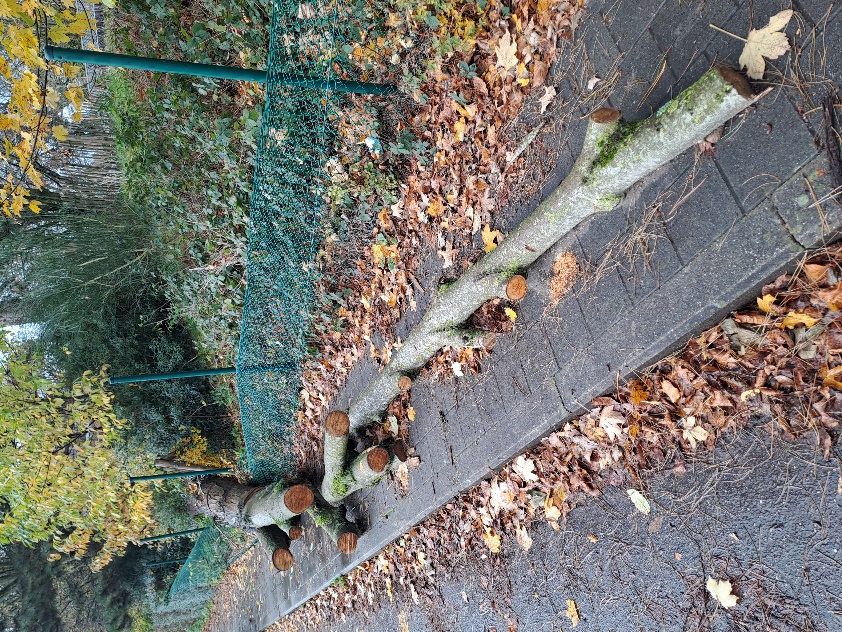 Antwoord 2504:Boomstronken op voetpad Fazantenlaan Sint-AndriesDe linde op het domein Koude Keuken waaide om tijdens de storm van 2 november 2023. Op maandag 27 november werden de stamstukken weggenomen door onze snoeiploeg. Eveneens werd de draadomheining herbevestigd aan de palen, in afwachting van definitief herstel door de aannemer. Het stamhout werd niet eerder weggehaald wegens andere prioriteiten, in het bijzonder het tijdsgebonden vervoer van en de plaatsing van kerstbomen in functie van de eindejaarsperiode.